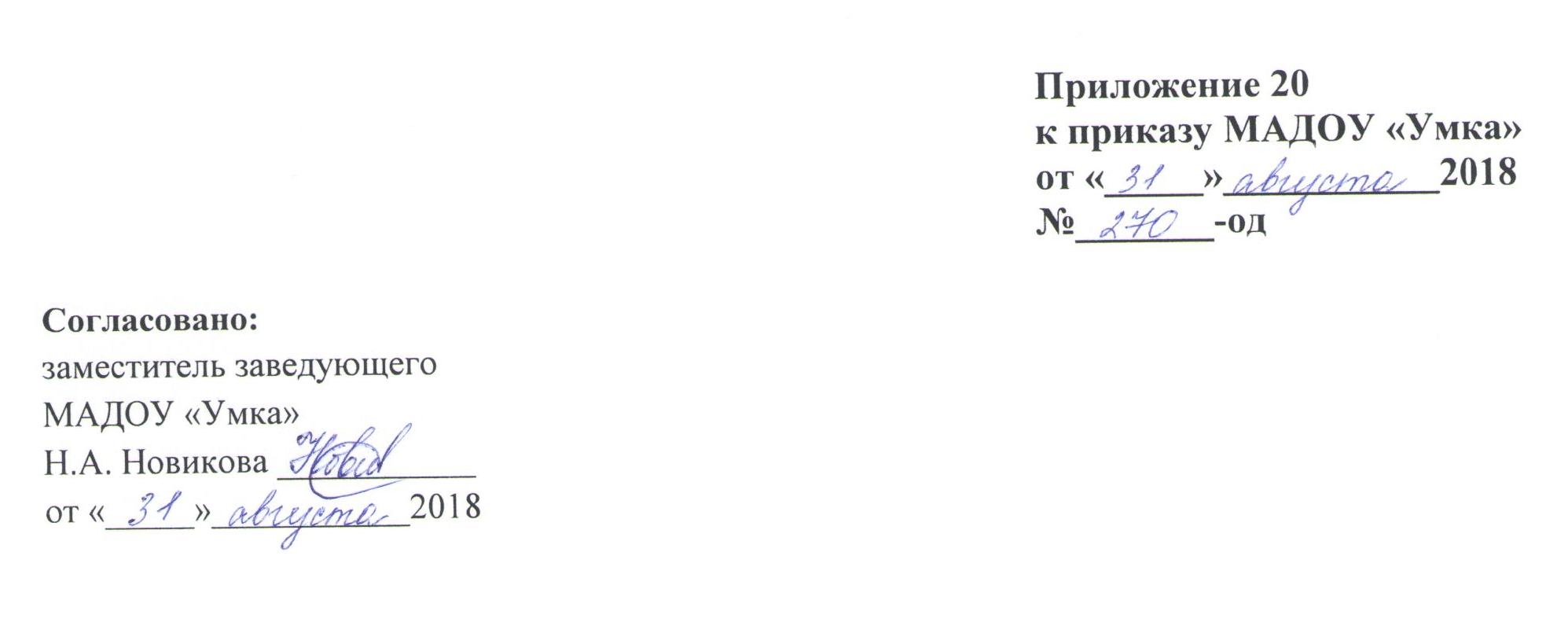 Рабочая программапо разделу «Рисование» образовательной области «Художественно-эстетическое развитие»для детей первой младшей группы1 непрерывная образовательная деятельность в неделю  (всего 36 непрерывных образовательных деятельностей в год)Составитель:воспитатель МАДОУ «Умка»Романовская Т.Н.2018-2019 учебный годПояснительная записка.Рабочая программа «Лепка» образовательной области «Художественно-эстетическое развитие» для детей первой младшей группы составлена на основе основной образовательной программы дошкольного образования программы МАДОУ «Умка»Программа рассчитана на проведение непрерывной образовательной деятельности (НОД) 36 раз в год (1 раз в неделю), длительность проведения НОД – 8 минут, по подгруппам.Актуальность заключается в том, что содержание программы соответствует основным положениям возрастной психологии и дошкольной педагогики и выстроено по принципу развивающего образования, целью которого является развитие ребенка и обеспечивает единство воспитательных, развивающих и обучающих целей и задач. Рабочая программа определяет содержание и организацию воспитательно-образовательного процесса для детей первой младшей группы.Новизной программы является использование нетрадиционных методов и способов развития детского творчества, что способствует развитию интеллектуальных способностей детей, памяти, вниманию, умению соизмерять и сравнивать, сочинять и воображать. Во время работы организуются эксперименты с различными самодельными материалами для рисования - это способствует тому, что ребенок становится любознательным и активным.Педагогическая целесообразность данной программы обусловлена тем, что она соответствует целям и задачам МАДОУ «УМКА». Цель: вызывать у детей интерес к действиям с карандашами, фломастерами, кистью, красками.Задачи:Видеть «след», оставленный на бумаге карандашом, и понимать, что это образ реального предмета.Правильно держать карандаш и оставлять «следы» на бумаге.Знать значение красок и кисти, понимать, что это взаимосвязанные предметы, знать особенности («правила») пользования кистью: правильно держать кисть, смачивать, промывать, просушивать, ставить кисть в стаканчик или на подставку, не пачкать краски.Видеть границы листа бумаги, страницы в книжке-раскраске и контуры силуэтного рисунка; рисовать и раскрашивать в пределах этих границ.Отображать свои представления и впечатления об окружающем мире доступными графическими и живописными средствами.Рисовать карандашами и красками, проводить линии (вертикальные, горизонтальные, волнистые, кривые) и замыкать их в формы (округлые и прямоугольные), создавая тем самым выразительные образы.Сопровождать движения карандаша (кисти) словами.Особенности организации образовательного процесса.НОД способствует формированию изобразительных умений и навыков, так как аккуратность и тщательность выполнения работы во многом зависит от усвоения навыков. Навыки по технике рисования связаны с развитием руки ребенка - координацией, точностью, плавностью, свободой движений.В процессе работы с использованием нетрадиционных техник рисования создаются благоприятные условия для развития эмоциональной отзывчивости ребенка. Новые материалы, красивые и разные, возможность их выбора помогают не допустить в детской изобразительной деятельности однообразия и скуки. Затратив усилие и получив одобрение, ребенок испытывает радость, поднимается его настроение. В работе с детьми обращаются к сказочным образам, так как сказка наиболее доступный сознанию ребенка материал. Она помогает развитию фантазии и усвоению основных нравственно-этических понятий (добро, зло), а также знакомит с отдельными понятиями в изобразительном искусстве. Ребенок начинает эмоционально откликаться на произведения искусства, в которых переданы разные эмоциональные состояния людей, животных. Это способствует развитию эмоциональной отзывчивости.Дети учатся обдумывать замысел, мотивировать выбор изобразительных средств, учатся самостоятельно создавать художественные образы в рисунках, ставить цели и выполнять их. При этом ребенок учится решать интеллектуальные и личностные задачи, адекватные возрасту.Дети любят изображать то, что для них на данный момент интересно – себя, своих друзей, родных и близких, образы окружающего мира, явления природы, и яркие события общественной жизни. Темы рисунков часто дети предлагают сами, исходя из событий своей жизни на данный момент. При этом нетрадиционная техника рисования предлагает детям больше возможностей для воплощения своих фантазий. Таким образом, рисование помогает закреплению у ребенка первичных представлений о себе, семье, обществе, мире и природе.Отличительные особенности организации образовательного процесса.Образовательная область «Художественно-эстетическое развитие» интегрируется со следующими образовательными областями: «Речевое развитие» - включает владение речью как средством общения и культуры; обогащение активного словаря; «Познавательное развитие» - формирование познавательных действий, становление сознания; развитие воображения и творческой активности; «Социально- коммуникативное развитие»- развитие общения и взаимодействия ребенка со взрослыми и сверстниками; становление самостоятельности, развитие социального и эмоционального интеллекта, эмоциональной отзывчивости, сопереживания, формирование готовности к совместной деятельности со сверстниками, формирование уважительного отношения и чувства принадлежности к своей семье; формирование позитивных установок к различным видам труда и творчества; формирование основ безопасного поведения в быту, социуме, природе»; «Физическое развитие» -  развитие крупной и мелкой моторики обеих рук.Принцип интеграции, объединяющий различные образовательные области, разные виды деятельности приемы и методы в единую систему, реализуется на основе комплексно-тематического планирования.Сопутствующие формы работы при организации образовательного процесса.1. Совместная деятельность педагога с детьми: используются информационно-рецептивные методы. Занимательные показы свободная художественная деятельность с участием воспитателя, Индивидуальная работа с детьми, рассматривание произведений живописи, сюжетно-игровая ситуация, художественный досуг, конкурсы, экспериментирование с материалом (обучение, опыты, дидактические игры, наблюдение)2. Самостоятельная  деятельность детей. В самостоятельной деятельности мы используем эвристический и исследовательский методы: создание проблемных ситуаций, игра, рисование по замыслу, рассматривание картин, иллюстраций о природе.3. Взаимодействие с семьей: выставки совместных работ родителей и воспитанников, художественный досуг с участием родителей, оформление группового помещения к праздникам, консультативные встречи, открытые занятия.  Программа основывается на основополагающих принципах:развивающего обучения и научного положения Л. С. Выготского о том, что правильно организованное обучение «ведет» за собой развитие. Воспитание и психическое развитие не могут выступать как два обособленных, независимых друг от друга процесса, но при этом «воспитание служит необходимой и всеобщей формой развития ребенка» (В.В. Давыдов);культуросообразности - учет национальных ценностей и традиций в образовании, восполнение недостатков духовно-нравственного и эмоционального воспитания. Образование рассматривается как процесс приобщения ребенка к основным компонентам человеческой культуры; научной обоснованности и практической применимости (содержание Программы соответствует основным положениям возрастной психологии и дошкольной педагогики);критерия полноты, необходимости и достаточности (позволяет решать поставленные цели и задачи при использовании разумного «минимума» материала);единства воспитательных, развивающих и обучающих целей и задач процесса образования детей дошкольного возраста, в ходе реализации которых формируются такие качества, которые являются ключевыми в развитии дошкольников;интеграции образовательных областей в соответствии с возрастными возможностями и особенностями детей, спецификой и возможностями образовательных областей;комплексно-тематического построения образовательного процесса;построения образовательного процесса на адекватных возрасту формах работы с детьми. Основной формой работы с дошкольниками и ведущим видом их деятельности является игра;учета соблюдения преемственности между всеми возрастными дошкольными группами и между детским садом и начальной школой;варьирования образовательного процесса в зависимости от региональных особенностей;решения программных образовательных задач в совместной деятельности взрослого и детей, и самостоятельной деятельности дошкольников не только в рамках непосредственно образовательной деятельности, но и при проведении режимных моментов.Содержание рабочей программы.Развивать восприятие дошкольников, обогащать их сенсорный опыт путем выделения формы предметов, обведения их по контуру поочередно то одной, то другой рукой.Подводить детей к изображению знакомых предметов, предоставляя им свободу выбора.Обращать внимание детей на то, что карандаш (кисть, фломастер) оставляет след на бумаге, если провести по ней отточенным концом карандаша (фломастером, ворсом кисти). Учить следить за движением карандаша по бумаге.Привлекать внимание детей к изображенным ими на бумаге разнообразным линиям, конфигурациям. Побуждать задумываться над тем, что они нарисовали, на что это похоже. Вызывать чувство радости от штрихов и линий, которые дети нарисовали сами. Побуждать к дополнению нарисованного изображения характерными деталями; к осознанному повторению ранее получившихся штрихов, линий, пятен, форм.Развивать эстетическое восприятие окружающих предметов. Учить детей различать цвета карандашей, фломастеров, правильно называть их; рисовать разные линии (длинные, короткие, вертикальные, горизонтальные, наклонные), пересекать их, уподобляя предметам: ленточкам, платочкам, дорожкам, ручейкам, сосулькам, заборчику и др. Подводить детей к рисованию предметов округлой формы.Формировать правильную позу при рисовании (сидеть свободно, не наклоняться низко над листом бумаги), свободная рука поддерживает лист бумаги, на котором рисует малыш.Учить бережно относиться к материалам, правильно их использовать: по окончании рисования класть их на место, предварительно хорошо промыв кисточку в воде.Учить держать карандаш и кисть свободно: карандаш - тремя пальцами выше отточенного конца, кисть — чуть выше железного наконечника; набирать краску на кисть, макая ее всем ворсом в баночку, снимать лишнюю краску, прикасаясь ворсом к краю баночки.Учебно-тематический план.Педагогический мониторинг.Педагогическая диагностика проводится на основе диагностического пособия Афонькиной Ю.А. Педагогический мониторинг в новом контексте образовательной деятельности. Изучение индивидуального развития детей / Ю.А. Афонькина. – Волгоград: Учитель, 2015. Мониторинг проводится 2 раз в год (сентябрь, май) в форме наблюдения, беседы, игры в целях дальнейшего планирования педагогических действий.Предлагаемая в данном диагностическом журнале модель педагогической диагностики индивидуального развития детей разработана с учетом образовательных областей и их приоритетных направлений, определенных ФГОС ДО. В каждой образовательной области в контексте определенных направлений выделены уровни эффективности педагогического воздействия, то есть педагогическая диагностика предполагает не ранжирование детей по их достижениям, а выявление целесообразности и полноты использования педагогами образовательных ресурсов для обеспечения развития каждого ребенка.С учетом того факта, что в раннем и дошкольном возрасте основные линии психического развития находятся в стадии становления и, как следствие, их показатели могут быть недостаточно устойчивы, зависимы от особенностей микросоциума, здоровья ребенка, его эмоционального состояния на момент диагностики, в методике предлагаются наряду с устоявшейся уровневой градацией (высокий, средний, низкий) промежуточные уровни эффективности педагогических воздействий: средний/высокий, низкий/средний, низший/низкий; это позволяет сделать диагностику точнее. Содержание уровней разработано с учетом преемственности в отношении каждой возрастной группы от 2 до 7 лет, что позволяет сделать педагогический мониторинга систематическим, «пролонгированным» и отразить историю развития каждого ребенка в условиях образовательной деятельности. Итоги диагностики фиксируются в карте оценки уровней эффективности педагогических воздействий (Приложение 1).Программно-методическое обеспечение.Рабочая программа ориентирована на использование учебно-методического комплекта:Комплексно – тематическое планирование по программе «От рождения до школы». Первая младшая группа/авт. – сост. В.Н. Мезенцева, О.П. Власенко. – Волгоград: Учитель, 2013.Ребенок третьего года жизни. Пособие для родителей и педагогов. / Под редакцией С.Н. Теплюк. -  М.: МОЗАИКА – СИНТЕЗ, 2014.Художественная литература, иллюстративный материал, дидактические игры.Электронные средства обучения: мультфильмы, видеоролики.Приложение 1.Карта оценки уровней эффективности педагогических воздействийОбразовательная область «Художественно-эстетическое развитие»Возрастная группа:                                                                                                       Воспитатели: Дата заполнения: Начало года: В.у. -    %,  С.у. –   %,   Н.у. -   %         Конец года: В.у. –   % ,  С.у. –   %,,   Н.у. –   %Приложение 2.Календарно-тематическое планирование непрерывной образовательной деятельности  по разделу «Рисование»   образовательной области «Художественно-эстетическое развитие» в первой младшей группе№п/пТема НОДКоличество НОДв том числе:практическая деятельность1.«Лучики для солнышка».112.«Петушка накормлю, дам я зернышек ему».113.«Раскрасим репку».114.«Травка на лугу».115.«Зернышки для уточек».116.«Желтые комочки».117.«Красивая чашка в горошек».118.«Колеса для машин».119.«Яблоки для куклы».1110.«Маленькие и большие следы».1111.«Веточка для птички».1112.«Раскрасим коню хвост».1113.«Мячики для котят».1114.«Разноцветные ворота». 1115.«Елочные шары».1116.«Палочки для крыши».1117.«Тарелочка».1118.«Шарф для кошки».1119.«Штанишки для мишки».1120.«Снежная улица».1121.«Украсим тарелочку».1122.«Цветные мячики».1123.«Червячок».1124.«Бублик».1125.«Морские волны».1126.«Красивый зонтик».1127.«Дождик».       1128.«Дорожки».1129.«Море».1130.«Разноцветные колечки».1131.«Заборчик».1132.«Украсим платье узором».1133.«Зеленая трава».1134.«Идет дождик».1135.«Солнечный зайчик».1136.Диагностика11ИТОГО:ИТОГО:3636№ п/п             Фамилия,                 Имя              ребенкаНаправления реализации образовательной области «Художественно-эстетическое развитие»Направления реализации образовательной области «Художественно-эстетическое развитие»Направления реализации образовательной области «Художественно-эстетическое развитие»Направления реализации образовательной области «Художественно-эстетическое развитие»Направления реализации образовательной области «Художественно-эстетическое развитие»Направления реализации образовательной области «Художественно-эстетическое развитие»Направления реализации образовательной области «Художественно-эстетическое развитие»Направления реализации образовательной области «Художественно-эстетическое развитие»Направления реализации образовательной области «Художественно-эстетическое развитие»Направления реализации образовательной области «Художественно-эстетическое развитие»Направления реализации образовательной области «Художественно-эстетическое развитие»Направления реализации образовательной области «Художественно-эстетическое развитие»Направления реализации образовательной области «Художественно-эстетическое развитие»Направления реализации образовательной области «Художественно-эстетическое развитие»Личный уровеньЛичный уровень№ п/п             Фамилия,                 Имя              ребенкаРазвитие предпосылок ценностно-смыслового восприятия и понимания произведений искусства, мира природыРазвитие предпосылок ценностно-смыслового восприятия и понимания произведений искусства, мира природыСтановление эстетического отношения к окружающему мируСтановление эстетического отношения к окружающему мируФормирование элементарных представлений о видах искусстваФормирование элементарных представлений о видах искусстваВосприятие музыкиВосприятие музыкиВосприятие художественной литературы, фольклораВосприятие художественной литературы, фольклораСтимулирование сопереживания персонажам художественных произведенийСтимулирование сопереживания персонажам художественных произведенийРеализация самостоятельной творческой деятельностиРеализация самостоятельной творческой деятельностиЛичный уровеньЛичный уровень№ п/п             Фамилия,                 Имя              ребенкаН.г.К.г.Н.г.К.г.Н.г.К.г.Н.г.К.г.Н.г.К.г.Н.г.К.г.Н.г.К.г.Н.гК.г1. 2.3.4.5.6. 7.8.9.10.11.12.13.14. 15.16. 17.18.19.20.21.22. №Пл. датаФакт.  Дат.Тема,форма проведенияРазделСодержание НОДМатериалСопутствующие формы работыСентябрьСентябрьСентябрьСентябрьСентябрьСентябрьСентябрьСентябрь                 1«Лучики для солнышка». Рисование цветными карандашами.Учить замечать следы карандаша на бумаге, правильно держать карандаш, различать желтый цвет, рисовать штрихи и короткие линии. Формировать правильную позу при рисовании. Воспитывать интерес к рисованию.Листы бумаги белого цвета, карандаши желтого цвета.Чтение стихотворения А.Барто «Смотрит солнышко в окошко». Рассматривание картинки с изображением солнышка. Физкультминутка «Солнышко».               2«Петушка накормлю, дам я зернышек ему».Рисование красками (пальчиками).Учить пользоваться красками, знакомить с их свойствами, рисовать пальцем, ритмично нанося отпечаток на бумагу. Формировать правильную позу при рисовании. Воспитывать интерес к рисованию.Листы бумаги белого цвета, гуашевые краски желтого цвета, стаканчики с водой, салфетки  тканевые, зерно, сюжетная картинка по теме.Чтение русской народной песенки «Петушок, петушок…» Рассматривание  сюжетной картинки по теме. Физкультминутка «Зарядка для петушка».      3«Раскрасим репку». Рисование красками  (раскрашивание).Учить правильно держать кисточку, обмакивать ее в краску, раскрашивать внутри контура, узнавать и правильно называть желтый цвет. Формировать правильную позу при рисовании. Листы бумаги белого цвета с контурным изображением репки, гуашевые краски желтого цвета, стаканчики с водой, салфетки  тканевые, кисточки.Чтение русской народной сказки «Репка». Рассматривание иллюстраций к сказке. Физкультминутка «Потягуни – потягушечки…»              4«Травка на лугу».Рисование цветными карандашами.Учить различать зеленый цвет, рисовать короткие отрывистые штрихи, развивать умение работать карандашом. Воспитывать интерес к рисованию.Листы бумаги белого цвета, карандаши зеленого цвета.Чтение русской народной песенки «Как по лугу, лугу…» Рассматривание  иллюстраций. Физкультминутка «На лужочке».ОктябрьОктябрьОктябрьОктябрьОктябрьОктябрьОктябрьОктябрь       5«Зернышки для уточек».Рисование красками (пальчиками).Совершенствовать умение рисовать пальцами, учить различать желтый цвет. Воспитывать интерес к рисованию.Листы бумаги белого цвета, гуашевые краски желтого цвета, стаканчики с водой, салфетки  тканевые, зерно, сюжетная картинка по теме.Чтение русской народной песенки «Наши уточки с утра…» Рассматривание  иллюстраций. Физкультминутка «Уточка и утята».           6«Желтые комочки».Рисование красками(пальчиками).Совершенствовать умение рисовать пальцами, учить различать и называть желтый цвет. Упражнять в рисовании округлых форм. Формировать правильную позу при рисовании. Листы бумаги белого цвета, гуашевые краски желтого цвета, стаканчики с водой, салфетки  тканевые, зерно, сюжетная картинка по теме.Чтение русской народной песенки «Курочка - рябушечка». Рассматривание  иллюстраций. Физкультминутка «Курочка и цыплята».             7«Красивая чашка в горошек».Рисование красками(пальчиками).Совершенствовать умение рисовать пальцами, стараясь равномерно расположить рисунок (горошинки) внутри контура, учить различать и называть желтый цвет. Упражнять в рисовании округлых форм. Формировать правильную позу при рисовании.Листы бумаги белого цвета в виде чашки, гуашевые краски двух – трех  цветов, стаканчики с водой, салфетки  тканевые, чашка в горошек.Чтение потешки «Ладушки, ладушки…» Рассматривание чашки в горошек. Пальчиковая гимнастика «Вот помощники мои…»             8«Колеса для машин».Рисование цветными карандашами.Учить рисовать предмет круглой формы, правильно держать карандаш, рассматривать работу. Воспитывать интерес к рисованию. Продолжать учить различать и называть желтый и зеленый цвета.Игрушечные грузовые машины, листы бумаги белого цвета, карандаши зеленого и желтого цвета.Чтение стихотворения А.Барто «Грузовик». Рассматривание грузовых машинок. Подвижная игра «Едем на машинах».НоябрьНоябрьНоябрьНоябрьНоябрьНоябрьНоябрьНоябрь       9«Яблоки для куклы».Рисование цветными карандашами.Совершенствовать умения работать карандашом. Учить различать и называть красный цвет. Учить рисовать предмет круглой формы.Кукла, яблоко, листы бумаги белого цвета, карандаши красного цвета.Чтение стихотворения В.Берестова «Больная кукла». Физкультминутка «Поезд».           10«Маленькие и большие следы».Рисование красками (пальчиками).Продолжать учить рисовать пальчиками, ритмично наносить отпечаток на бумагу. Передавать ритмом мазков следы, располагать их на бумаге в определенной последовательности. Формировать у детей правильную позу при рисовании.Мольберт, длинные листы белой бумаги, гуашевые краски коричневого или черного цвета, салфетки тканевые.Чтение и инсценировка русской народной песенки «Большие ноги шли по дороге…» Физкультминутка «Зашагали ножки».           11        «Веточка для птички».Рисование красками.Учить правильно держать кисточку, обмакивать кисть всем ворсом в краску, упражнять в умении промывать кисть. Учить рисовать прямые линии, подбирать краску по образцу. Побуждать задумываться над тем, что нарисовали.Мольберт, сюжетная картинка, птичка, кот, листы бумаги белого цвета, гуашевые краски коричневого цвета, кисточки, стаканчики с водой, салфетки тканевые.Рассматривание сюжетной картинки «Птичка на ветке». Чтение рассказа Л. Н. Толстого «Спала кошка на крыше…» П/и «Кошка и птички».            12«Раскрасим коню хвост».Рисование красками.Совершенствовать умение работать кистью - держать кисть чуть выше железного наконечника, набирать краску, макая ее всем ворсом. Снимать лишнюю краску, прикасаясь ворсом к краю. Учить правильным приемам закрашивания краской, не выходя за контур, давать возможность выбрать цвет самостоятельно.Кони коричневого и черного цвета или сюжетная картинка, гуашевые краски коричневого и черного цвета, кисточки, стаканчики с водой, листы белой бумаги с нарисованной лошадкой с нераскрашенным хвостом, салфетки тканевые.Чтение рассказа Л. Н. Толстого «Был у Пети и Маши конь…» и рассматривание иллюстрации. Физкультминутка «Мы играли в «каравай»…»            13«Мячики для котят».Рисование цветными карандашами.Закреплять умение работать карандашом, учить держать карандаш тремя пальцами выше отточенного конца. Рисовать предметы округлой формы. Определять цвет предмета (желтый, зеленый, красный).Разноцветные шарики, котик, цветные карандаши желтого, зеленого и красного цвета, мольберт, листы белой бумаги.Чтение стихотворения К. И. Чуковского «Котауси и Мауси» с наглядным сопровождением, рассматривание иллюстраций. П/и «Кошка и котята».ДекабрьДекабрьДекабрьДекабрьДекабрьДекабрьДекабрьДекабрь      14«Разноцвет-ные ворота».Рисование цветными карандашами.Продолжать учить различать и называть красный цвет. Учить проводить дугообразные линии, узнавать их очертания, рассматривать работы.Слон, мольберт, листы белой бумаги, цветные карандаши красного цвета.Чтение стихотворения А. Барто «Слон», рассматривание иллюстраций. Физкультминутка «Кто как ходит?»        15«Елочные шары».Рисование красками (пальчиками) – коллективная композиция.Продолжать учить рисовать пальчиками, используя разные цвета. Учить различать и называть синий цвет. Развивать умение видеть образ изображаемого. Воспитывать умение работать коллективно.Елочные шары, мольберт, большой лист белой бумаги с нарисованной елочкой, гуашевые краски желтого, красного, зеленого и синего цвета, стаканчики с водой, салфетки тканевые.Чтение стихотворения  о елочке, рассматривание иллюстраций. Физкультминутка «Елочка».        16«Палочки для крыши».Рисование красками.Продолжать учить рисовать краской, правильно держать кисточку. Проводить прямые отрывистые линии, передовая в рисунке определенную форму. Развивать желание рисовать.Иллюстрация к сказке, листы белой бумаги, мольберт, гуашевые краски коричневого цвета, кисточки, стаканчики с водой, салфетки тканевые.Театрализованный показ с русской народной сказки «Теремок». Физкультминутка «Кто в теремочке живет?».        17       «Тарелочка».Рисование красками.Закреплять умение работать кистью, упражнять в рисовании круглых форм, закреплять знание основных цветов, развивать интерес к рисованию.Кукла, тарелочки разных цветов, мольберт, гуашевые краски желтого, зеленого, красного и синего цвета, листы белой бумаги, кисточки, стаканчики с водой, салфетки тканевые.Чтение стихотворения С. Капутикян «Маша обедает». Физкультминутка «Где же наши ручки?»ЯнварьЯнварьЯнварьЯнварьЯнварьЯнварьЯнварьЯнварь         18     «Шарф для кошки».Рисование красками. Учить правильным приемам закрашивания краской не выходя за контур. Закреплять умение идентифицировать цвета, называть их. Развивать желание рисовать.Шарфы разного цвета, длинные полоски белой бумаги, мольберт, гуашевые краски желтого, зеленого, красного и синего цвета, кисточки, стаканчики с водой, салфетки тканевые.Чтение стихотворения П. Воронько «Обновки» (перевод с украинского С. Маршака). Физкультминутка «Зарядка для головы».          19«Штанишки для мишки».Рисование красками.Закреплять умение рисовать прямые линии, работать красками, правильно держать кисть.Иллюстрация, мишка, мольберт, листы белой бумаги в виде штанишек, гуашевые краски синего цвета, кисточки, стаканчики с водой, салфетки тканевые.Чтение стихотворения З. Александровой «Мой мишка», рассматривание иллюстраций. Физкультминутка «Мишка косолапый».           20«Снежная улица».Рисование красками.Учить ритмичными мазками располагать снежинки в определенных местах. Учить различать и называть белый цвет.Сюжетная картина, мольберт, листы голубой бумаги, гуашевые краски белого цвета, кисточки, стаканчики с водой, салфетки тканевые.Чтение стихотворения М. Познанской «Снег идет». Рассматривание сюжетной картины «Снежная улица». Физкультминутка «Снежинки».ФевральФевральФевральФевральФевральФевральФевральФевраль             21«Украсим тарелочку».Рисование красками.Закреплять умение  работать с красками. Учить наносить яркие мазки, пятнышки на бумагу. Развивать восприятие цвета. Закреплять знание основных цветов.Тарелки с узором (листочки, цветы, горох), мольберт, листы бумаги белого цвета круглой формы, гуашевые краски желтого, зеленого, красного и синего цвета, кисточки, стаканчики с водой, салфетки  тканевые.Чтение сказки Л. Н. Толстого «Три медведя» и рассматривание иллюстраций. Физкультминутка «Мишка косолапый».            22           «Цветные мячики».Рисование цветными карандашами.Учить рисовать предметы круглой формы, использовать карандаши разных цветов, закреплять знания цветов.Сюжетная картинка, котик, цветные карандаши желтого, зеленого, синего и красного цвета, мольберт, листы белой бумаги.Чтение стихотворения В.Берестова «Котенок», рассматривание иллюстраций. Физкультминутка «Зашагали ножки».             23«Червячок».Рисование цветными карандашами.Освоение техники рисования прямых и волнистых линий, правильно держать карандаш. Развивать интерес к рисованию.  Картинки с изображением  (петух, курица, птичка), цветные карандаши желтого, зеленого, синего и красного цвета, мольберт, листы белой бумаги.Чтение стихотворения А. Барто «Кто как ходит?», рассматривание иллюстраций. Физкультминутка «Зарядка для ног».      24«Бублик».Рисование  красками.Упражнять в рисовании круглых форм. Совершенствовать навыки работы с красками.Котик, щенок, бублик, мольберт, листы бумаги белого цвета,  гуашевые краски темно-желтого и коричневого цвета,  кисточки, стаканчики с водой, салфетки  тканевые.Рассматривание бублика. Чтение сказки В.Сутеева«Кто сказал «мяу»?» Физкультминутка «Пчелки». МартМартМартМартМартМартМартМарт 25               25«Морские волны».Рисование цветными карандашами.Продолжать учить различать и называть синий цвет. Упражнять в рисовании волнистых линий. Закреплять умение рисовать карандашом.Игрушечный кораблик, мольберт, листы бумаги белого цвета,  цветные карандаши синего цвета.Чтение стихотворения А. Барто «Кораблик», рассматривание иллюстрации. Физкультминутка «Большие ноги шли по дороге…»      26«Красивый зонтик».Рисование красками.Продолжать учить правильно держать кисточку, обмакивать кисть всем ворсом в краску, снимать лишнюю краску. Узнавать и правильно называть желтый и красный цвета. Закрашивать рисунок не выходя за контур.Образец, мишка, зонтик, шарики желтого и красного цвета, мольберт, листы бумаги белого цвета с нарисованным контуром зонтика,  гуашевые краски желтого и красного цвета,  кисточки, стаканчики с водой, салфетки  тканевые.Рассматривание сюжетной картины «Осень». Чтение русской народной потешки «Дождик, дождик, веселей…» Физкультминутка «В лесу».          27«Дождик».       Рисование красками.Учить рисовать дождь, рисуя кистью короткие тонкие штрихи, закреплять умение правильно держать кисть.Листы бумаги белого цвета, мольберт, гуашевые краски синего цвета,  кисточки, стаканчики с водой, салфетки  тканевые.Рассматривание сюжетной картины «Осень». Чтение русской народной потешки «Дождик, дождик, веселей…» Физкультминутка «Пальчики».            28«Дорожки».Рисование красками.Продолжать учить держать правильно кисточку, упражнять в умении промывать кисть. Учить рисовать дорожки. Закреплять понятия «узкий», «широкий». Продолжать учить воспринимать и воспроизводить движения, показываемые воспитателем.Кукла, мишка, листы бумаги белого цвета, мольберт, гуашевые краски коричневого цвета, кисточки, стаканчики с водой, салфетки  тканевые.Чтение русской народной сказки «Маша и медведь»  в обработке М.Булатова, рассматривание иллюстраций. Физкультминутка «Пальчики».АпрельАпрельАпрельАпрельАпрельАпрельАпрельАпрель«Море».Рисование красками.Совершенствовать умение работать с красками, упражнять в рисовании волнистых линий.Кораблик из бумаги, таз с водой, мольберт, листы бумаги белогоЧтение отрывка «Ветер по морю гуляет…» из сказки             29цвета,  гуашевые краски синего цвета,  кисточки, стаканчики с водой, салфетки  тканевые.А.С.Пушкина «Сказка о царе Салтане…» Игра с бумажным корабликом.         30«Разноцветные колечки».Рисование цветными карандашами.Продолжать учить держать правильно карандаш, передавать в рисунке определенную форму, отрабатывать кругообразные движения рук. Учить использовать карандаши разных цветов, закреплять знания о цвете.Разноцветные колечки от пирамидки, мольберт, листы бумаги белого цвета,  цветные карандаши желтого, зеленого, красного и  синего цвета.Чтение стихотворения Г.Сапгира «Кошка». Рассматривание разноцветных колечек от пирамидки. Физкультминутка «Полетели, полетели…»         31«Заборчик».Рисование красками.Продолжать учить держать правильно кисточку, рисовать прямые линии. Развивать интерес к рисованию.Лиса, мышка, мольберт, листы бумаги белого цвета,  гуашевые краски коричневого цвета,  кисточки, стаканчики с водой, салфетки  тканевые.Чтение сказки В.Бианки «Лис и мышонок». Физкультминутка «Догонялки».           32«Украсим платье узором».Рисование красками.Продолжать учить держать правильно кисточку, ритмично наносить мазки на лист бумаги (силуэт платья), проводить прямые и волнистые линии, развивать восприятие цвета. Закреплять знание основных цветов.Кукла, платья (украшенные разными узорами), листы бумаги белого цвета в виде силуэта платья,  гуашевые краски синего, желтого, зеленого и красного  цвета,  кисточки, стаканчики с водой, салфетки  тканевые.Чтение стихотворения А. Барто «Девочка-ревушка». Физкультминутка «Стая птиц».МайМайМайМайМайМайМайМай      33«Зеленая трава».Рисование красками.Продолжать учить держать правильно кисточку, рисовать короткие  прямые отрывистые линии, рассматривать рисунок. Развивать интерес к рисованию.Гусенок, мольберт, листы бумаги белого цвета,  гуашевые краски зеленого цвета,  кисточки, стаканчики с водой, салфетки  тканевые.Чтение сказки Д.Биссета «Га-га-га». Физкультминутка «Елочка».      34«Идет дождик».Рисование красками.Учить изображать дождь, прикладывая кисть всем ворсом к бумаге, видеть образ явления.Листы бумаги белого цвета, мольберт, гуашевые краски синего цвета,  кисточки, стаканчики с водой, салфетки  тканевые.Рассматривание сюжетной картины «Осень». Чтение русской народной потешки «Дождик, дождик, веселей…» Физкультминутка «Дождик».     35«Солнечный зайчик».Рисование красками.Совершенствовать умение работать с красками, различать желтый цвет.Зеркало, листы бумаги белого цвета, мольберт, гуашевые краски желтого цвета,  кисточки, стаканчики с водой, салфетки  тканевые.Чтение стихотворения А.Бродского «Солнечные зайчики». Физкультминутка «К Саше зайчик подбежал…»     36Диагностика.Рисование красками.Проверить полученные знания и умения.Мячик, листы бумаги белого цвета,  гуашевые краски синего, желтого, зеленого и красного  цвета,  кисточки, стаканчики с водой, салфетки  тканевые.Чтение стихотворения А. Барто «Мячик». П/и «Поймай мяч».